Acuerdo publicado en el POE 04-02-2016TEXTO VIGENTE Ultima reforma POE 06-02-2016En cumplimiento a lo dispuesto en los artículos 1, 2, 82 y 90 de la Constitución Política del Estado Libre y Soberano de Oaxaca; 35 y 36 de la Ley de Coordinación Fiscal; 3 fracción I, 26, 27 fracción XII, 45 fracción LII de la Ley Orgánica del Poder Ejecutivo del Estado de Oaxaca; 1 fracciones III y V, 2 fracción I, 18 y 20 de la Ley de Coordinación Fiscal para el Estado de Oaxaca; 1, 2, 4 fracción I, 7 fracción IX  del Reglamento Interno de la Secretaría de Finanzas del Poder Ejecutivo del Estado,  yCONSIDERANDOLo establecido en el Decreto de Presupuesto de Egresos de la Federación para el ejercicio fiscal 2016, publicado en el Diario Oficial de la Federación, el 27 de noviembre de 2015, en sus artículos 3 fracción XVIII y 7 fracción I, prevén recursos a través del ramo general 33, Aportaciones Federales para Entidades Federativas y Municipios, en el que está incluido el Fondo para la Infraestructura Social Municipal y de las Demarcaciones Territoriales del Distrito Federal, para ser distribuidos entre las entidades federativas y municipios.Que la Secretaría de Hacienda y Crédito Público, publicó en el Diario Oficial de la Federación, con fecha 18 de diciembre de 2015, el Acuerdo por el que se da a conocer a los gobiernos de las entidades federativas la distribución y calendarización para la ministración durante el ejercicio fiscal 2016, de los recursos correspondientes a los Ramos Generales 28 Participaciones a Entidades Federativas y Municipios, y 33 Aportaciones Federales para Entidades Federativas y Municipios, a que se refiere el Capítulo V de la Ley de Coordinación Fiscal.La competencia otorgada en la Ley de Coordinación Fiscal para el Estado de Oaxaca a la Secretaría de Finanzas del Poder Ejecutivo del Estado, de realizar la distribución del Fondo de Aportaciones para la Infraestructura Social Municipal y del Fondo de Aportaciones para el Fortalecimiento de los Municipios, de conformidad con el Acuerdo descrito en el párrafo anterior, así como efectuar su publicación en el Periódico Oficial del Estado y en un Periódico de mayor circulación en el Estado y en la página electrónica de la Secretaría de Finanzas, a más tardar el 31 de enero de cada año.La Metodología, Fuentes de Información y Mecanismo de Distribución del Fondo de Aportaciones para la Infraestructura Social Municipal, contenido en el Convenio de Coordinación para acordar la Metodología, Fuentes de Información, Mecanismo de Distribución y Acciones para la Operación del Fondo para la Infraestructura Social Municipal y de las Demarcaciones Territoriales del Distrito Federal, suscrito por la Secretaría de Desarrollo Social y el Gobierno del Estado de Oaxaca y su Anexo Metodológico. Para la aplicación de la fórmula señalada en la Ley de Coordinación Fiscal en los artículos 38 y 22 de la Ley de Coordinación Fiscal para el Estado de Oaxaca, se consideraron las últimas actualizaciones realizadas por el INEGI a los datos relacionados con el Municipio de San Juan Mazatlán, esto en cumplimiento a los Decretos expedidos por el Congreso del Estado con números 2053, 2066, 2067, 2068, publicados el 11 de diciembre de 2010 en el Periódico Oficial del Estado, así como de los Decretos número 11 y 482 publicados el 31 de diciembre de 2013 y 8 de marzo de 2014, por el que se incorporan al mencionado municipio las localidades denominados: Los Valles; Doce de Julio; La Soledad; La Esperanza; Tierra Nueva y Lázaro Cárdenas. Como necesario que los servidores públicos municipales, den cumplimiento a las disposiciones de la Ley de Coordinación Fiscal para que los recursos provenientes del Ramo General 33 sean destinados a los fines señalados en la misma, así como impulsar que los proyectos de inversión y las acciones que se prioricen tengan el impacto social que su destino requiere.Así como someter a la evaluación mediante indicadores de desempeño los resultados obtenidos en el ejercicio de los recursos públicos provenientes de los Fondos de Aportaciones e identificar su destino por género, diferenciando entre mujeres y hombres, además de informar trimestralmente en la página aplicativa de la Secretaría de Hacienda y Crédito Público sobre el avance físico y financiero de dichos recursos.Por lo anterior, tengo a bien expedir el siguiente: ACUERDO POR EL QUE SE REALIZA LA DISTRIBUCIÓN DE LOS RECURSOS DE LOS FONDOS DE APORTACIONES PARA LA INFRAESTRUCTURA SOCIAL MUNICIPAL Y APORTACIONES PARA EL FORTALECIMIENTO DE LOS MUNICIPIOS DEL ESTADO DE OAXACA PARA EL EJERCICIO FISCAL 2016Es objeto del presente Acuerdo dar a conocer la Metodología y Fórmula convenida con la Secretaría de Desarrollo Social para la distribución entre los municipios del Estado, del Fondo de Aportaciones para la Infraestructura Social Municipal correspondiente al Ejercicio Fiscal 2016, misma que coincide con la utilizada por la Secretaría de Desarrollo Social para la distribución del Fondo de Aportaciones para la Infraestructura Social a los Estados, de conformidad con lo dispuesto por los artículos 34 y 35 de la Ley de Coordinación Fiscal.Para efectos de la aplicación de la fórmula del Artículo 34 de la Ley de Coordinación Fiscal se utiliza como fuente de información el Presupuesto de Egresos de la Federación para el Ejercicio Fiscal 2016 y los informes de la medición de la pobreza multidimensional dados a conocer por el Consejo Nacional de Evaluación de la Política de Desarrollo Social (CONEVAL).El total de recursos que conforman el Fondo de Aportaciones para la Infraestructura Social Municipal asciende a la cantidad de $5,282,870,626.00 (Cinco mil doscientos ochenta y dos millones ochocientos setenta mil seiscientos veinte seis pesos 00/100 M.N.).La fórmula para el cálculo del Fondo para la Infraestructura Social Municipal y de las Demarcaciones Territoriales se describe como: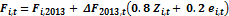 Donde: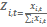 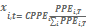 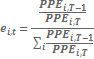 Y las variables de cálculo se definen de la siguiente manera: Fi,t= Monto del FISMDF del municipio i en el año t.Fi,2013= Monto del Fondo para la Infraestructura Social Municipal (FISM) del municipio o demarcación territorial i en 2013. ΔF2013,i,t= FISMDFi,t – FISM i,2013, donde FISMDFi,t  corresponde a los recursos del FISMDF en el año de cálculo t para la entidad i. FISM i,2013 corresponde a los recursos del FISM recibidos por la entidad i en 2013.zi,t= La participación del municipio o demarcación territorial i en el promedio estatal de las carencias de la población en pobreza extrema más reciente publicada por el Consejo Nacional de Evaluación de la Política de Desarrollo Social al año t. ei,t = La participación del municipio o demarcación territorial i en la bolsa de recursos asignados por su eficacia en el abatimiento de la pobreza extrema.CPPEi= Número de carencias promedio de la población en pobreza extrema en el municipio o demarcación territorial i más reciente publicada por el Consejo Nacional de Evaluación de la Política de Desarrollo Social al año t. PPEi,T= Población en Pobreza Extrema del municipio o demarcación territorial i, de acuerdo con la información más reciente provista por el Consejo Nacional de Evaluación de la Política de Desarrollo Social, y PPEi,T-1= Población en Pobreza Extrema del municipio o demarcación territorial i, de acuerdo con la información inmediata anterior a la más reciente provista por el Consejo Nacional de Evaluación de la Política de Desarrollo Social.Excepción para el caso de ei,t.  considerando que sólo existe un corte de medición de la pobreza multidimensional a nivel municipal dado a conocer por el CONEVAL, la participación ei,t se considerará cero para todos los municipios o demarcaciones territoriales, por lo que el coeficiente zi,t será igual a uno y la fórmula de distribución se definirá de la siguiente manera: = 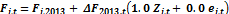 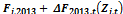 Lo anterior, se fundamenta en el Décimo Primer Transitorio de la Reforma a la Ley de Coordinación Fiscal publicada el 9 de diciembre de 2013.Para el cálculo de la fórmula descrita en el presente Acuerdo se utilizó la siguiente información elaborada por el Instituto Nacional de Estadística y Geografía (INEGI), en los tomos correspondientes al estado de Oaxaca:El Cálculo de la Distribución del Fondo para la Infraestructura Social Municipal y de las Demarcaciones Territoriales del Distrito Federal para los Municipios del estado de Oaxaca, se encuentra descrito en el Anexo Metodológico utilizado para la distribución porcentual del Fondo para la Infraestructura Social Municipal y de las Demarcaciones Territoriales del Distrito Federal (FISMDF) para el Ejercicio Fiscal 2016, que forma parte del Convenio para Acordar la Metodología, Variables y Fuentes de Información para la Distribución del FISMDF.El total de recursos que conforman el Fondo de Aportaciones para el Fortalecimiento de los Municipios del Estado de Oaxaca en 2016 (FORTAMUN), asciende a la cantidad de $ 2,040,133,728.00 (Dos mil cuarenta millones ciento treinta y tres mil setecientos veintiocho pesos 00/100 M.N.)  (Reforma según Acuerdo PPOE de 6-02-16) De acuerdo con el artículo 38 de la Ley de Coordinación Fiscal, el criterio aplicado para la distribución del Fondo de Aportaciones para el Fortalecimiento de los Municipios del estado de Oaxaca se calcula en proporción directa al número de habitantes con que cuenta cada entidad federativa, de acuerdo con la información estadística más reciente que para tal efecto emite el INEGI. Para el caso de la presente distribución, se tomaron en cuenta los datos relativos al XIII Censo General de Población y Vivienda de 2010. La fórmula de distribución será la siguiente: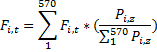 Dónde:  Es el monto del Fondo de Aportaciones para el Fortalecimiento de los Municipios del estado de Oaxaca correspondiente al municipio i en el año t, dónde t en este caso es el año 2016.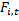  Es el monto asignado a la entidad federativa en el año t.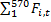  Es la población del municipio i en el año z.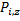  Es la población total del estado de Oaxaca en el año t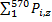 Los Fondos de Aportaciones para la Infraestructura Social Municipal y de las Demarcaciones Territoriales del Distrito Federal y para el Fortalecimiento de los municipios sólo podrán ser destinados de conformidad a lo dispuesto por los artículos 33 inciso a) y 37 de la Ley de Coordinación Fiscal, debiendo tomar en cuenta el orden de prioridad de las obras y acciones que se definan por parte de las comunidades y sus representantes al interior de los Consejos Municipales de Desarrollo Rural Sustentable o su equivalente.Los montos que resultan de aplicar las fórmulas y Metodologías señaladas en el Anexo Metodológico utilizado para la distribución porcentual del FISMDF para el Ejercicio Fiscal 2016, que forma parte del Convenio para Acordar la Metodología, Variables y Fuentes de Información para la Distribución del FISMDF, y la fórmula señalada en el Acuerdo Octavo que se refiere al Fondo de Aportaciones para el Fortalecimiento de los Municipios, son las que se precisan a continuación: La entrega de los montos precisados en el acuerdo anterior que corresponden al ejercicio fiscal 2016, se sujetarán al calendario determinado por la SHCP en Acuerdo publicado el 18 de diciembre de 2015 en el Diario Oficial de la Federación y que es el siguiente: 1/FISMDF.- Fondo de Aportaciones para la Infraestructura Social Municipal y de las Demarcaciones  Territoriales del Distrito Federal2/FORTAMUN-DF.- Fondo de Aportaciones para el Fortalecimiento de los Municipios y Demarcaciones Territoriales del Distrito Federal.Los Ayuntamientos de los 570 municipios de la Entidad deberán observar las obligaciones previstas en los artículos 33 y 37 de la Ley de Coordinación Fiscal y sus correlativos 17 y 21 de la Ley de Coordinación Fiscal para el Estado de Oaxaca.TRANSITORIOACUERDO PPOE DÉCIMA SECCIÓN DE FECHA 30 DE ENERO DE 2016ÚNICO: El presente Acuerdo entrará en vigor el día de su publicación en el Periódico Oficial del Estado.SUFRAGIO EFECTIVO. NO REELECCION.- “EL RESPETO AL DERECHO AJENO ES LA PAZ”.-ENRIQUE CELSO ARNAUD VIÑAS.- SECRETARIO DE FINANZAS.- Rúbrica.Dado en Reyes Mantecón, San Bartolo Coyotepec, Oaxaca, 25 de enero de 2016.TRANSITORIOACUERDO PPOE DE FECHA 6 DE ENERO DE 2016ÚNICO: El presente Acuerdo entrará en vigor el día de su publicación en el Periódico Oficial del Estado.SUFRAGIO EFECTIVO. NO REELECCION.- “EL RESPETO AL DERECHO AJENO ES LA PAZ”.-ENRIQUE CELSO ARNAUD VIÑAS.- SECRETARIO DE FINANZAS.- Rúbrica.Dado en Reyes Mantecón, San Bartolo Coyotepec, Oaxaca, 4 de febrero de 2016.Componente Fi,2013NombreLínea BasalDescripciónSe refiere al monto que los municipios o demarcaciones territoriales recibieron por concepto de FISM en el año 2013. Fuente de Informaciónhttp://www.periodicooficial.oaxaca.gob.mx/listado.php?d=2013-1-31.Publicado en el Periódico Oficial del Estado, con fecha del 31 de enero de 2013.Componente Zi,tNombrePobrezaDescripciónSe refiere a la participación de cada municipio en la pobreza extrema de la Entidad, ponderada por las carencias promedio de las personas en pobreza extrema del respectivo municipio.Fuente de InformaciónConsejo Nacional de Evaluación de la Política de Desarrollo Social (CONEVAL).Sitio Electrónicohttp://www.coneval.gob.mx/Medicion/MP/Paginas/Anexo-estad%C3%ADstico-municipal-2010.aspxIndicacionesEn el sitio electrónico al que direcciona la liga anterior, dar clic en el cuadro de dialogo “Información concentrada en Excel” y descargar el archivo “Concentrado.zip”. El archivo contiene dos documentos: “3.3 Concentrado, indicadores de pobreza por municipio.xlsx” y “3.4 Concentrado, indicadores de pobreza por entidad federativa.xlsx”. Abrir el primero. Para construir el indicador utilice los valores para “pobreza extrema”, columna “Personas” y “Carencias” correspondiente a los Municipios de la Entidad.Componente ei,tNombreEficaciaNotaPara el ejercicio fiscal 2016 no existe información para medir el componente de eficacia, toda vez que hasta la fecha sólo hay una medición multidimensional de la pobreza a nivel municipal (2010) y se requieren por lo menos dos mediciones para hacer comparaciones. Por tanto, la fórmula que se aplicará para el cálculo de la distribución de recursos a nivel municipal será la siguiente:   =  .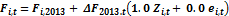 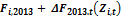 Componente ΔF2013,tNombreIncremento FIMSDFDescripciónEs el diferencial del Monto Total asignado al FISMDF en el año actual, respecto del monto total asignado al FISM en 2013. Fuente de InformaciónPara el Monto FISM 2013, consultar el Presupuesto de Egresos de la Federación 2013.Para el Monto 2016, consultar en el Diario Oficial de la Federación el documento denominado “Acuerdo que tiene por objeto dar a conocer las variables y fuentes de información para apoyar a las entidades Federativas en la aplicación de la fórmula de distribución del Fondo de Infraestructura Social Municipal y de las Demarcaciones Territoriales del Distrito Federal para el ejercicio fiscal 2016”, publicado del martes 5 de enero de 2016.Sitio Electrónico·         Para el caso del Monto FISM 2013:http://www.apartados.hacienda.gob.mx/presupuesto/temas/pef/2013/temas/tomos/33/r33_rsfef.pdf·         Para el caso del Monto FISMDF 2016http://www.dof.gob.mx/index.php?year=2016&month=01&day=05Indicaciones·         Para el caso del Monto FISM 2013, tomar del archivo descargado del sitio electrónico mencionado, el monto correspondiente al FAIS Municipal de la Entidad.·         Para el caso del Monto FISMDF 2016, descargar el documento denominado “Acuerdo que tiene por objeto dar a conocer las variables y fuentes de información para apoyar a las entidades Federativas en la aplicación de la fórmula de distribución del Fondo de Infraestructura Social Municipal y de las Demarcaciones Territoriales del Distrito Federal para el ejercicio fiscal 2016”, tomar el monto FAIS Municipal y de las Demarcaciones Territoriales del Distrito Federal correspondiente a la Entidad.No.MUNICIPIOFAISMUNDF 2016 FORTAMUN 2016*1Abejones1,814,883.97581,674.662Acatlán de Pérez Figueroa55,293,423.4124,085,301.853Asunción Cacalotepec6,254,940.401,338,817.604Asunción Cuyotepeji1,233,683.90543,039.445Asunción Ixtaltepec12,595,256.417,915,390.166Asunción Nochixtlán19,859,436.769,562,216.317Asunción Ocotlán6,469,511.271,401,599.838Asunción Tlacolulita1,119,198.44451,817.409Ayotzintepec9,972,565.003,605,953.6210El Barrio de la Soledad8,991,617.897,302,056.0911Calihualá1,573,345.53654,652.2912Candelaria Loxicha22,500,270.245,290,878.3813Ciénega de Zimatlán2,251,167.121,494,431.6714Ciudad Ixtepec15,849,996.4014,193,076.3915Coatecas Altas11,482,808.772,528,460.3416Coicoyán de las Flores25,304,211.604,577,736.6617La Compañía6,539,539.101,771,854.0018Concepción Buenavista1,248,866.23447,524.6019Concepción Pápalo4,821,300.741,647,899.3420Constancia del Rosario8,131,115.132,071,276.9321Cosolapa16,180,718.817,870,315.7422Cosoltepec1,500,772.45464,695.8123Cuilápam de Guerrero27,289,611.249,888,469.2524Cuyamecalco Villa de Zaragoza8,691,463.742,063,764.5325Chahuites11,739,918.175,958,945.6826Chalcatongo de Hidalgo13,198,768.784,550,906.6527Chiquihuitlán de Benito Juárez5,738,568.751,318,963.3928Heroica Ciudad de Ejutla de Crespo22,017,415.4410,559,756.1629Eloxochitlán de Flores Magón14,975,088.062,287,526.8330El Espinal4,717,570.584,459,148.0131Tamazulápam del Espíritu Santo16,344,240.263,950,450.9832Fresnillo de Trujano1,311,884.91554,308.0533Guadalupe Etla1,974,854.551,305,548.3934Guadalupe de Ramírez1,268,510.76764,655.3435Guelatao de Juárez205,534.67291,910.5336Guevea de Humboldt7,741,491.422,835,932.2837Mesones Hidalgo10,016,387.732,362,114.2638Villa Hidalgo4,486,512.851,133,299.7139Heroica Ciudad de Huajuapan de León44,303,088.5237,475,624.2840Huautepec17,144,577.753,216,918.4541Huautla de Jiménez64,137,220.4216,100,153.6542Ixtlán de Juárez9,060,596.904,117,870.2543Heroica Ciudad de Juchitán de Zaragoza66,286,035.4249,924,213.2844Loma Bonita36,988,262.7422,287,691.0445Magdalena Apasco4,124,955.344,036,307.0246Magdalena Jaltepec6,282,418.481,777,756.6047Santa Magdalena Jicotlán85,507.9649,903.8248Magdalena Mixtepec2,897,549.25699,726.7249Magdalena Ocotlán1,762,063.40612,260.8850Magdalena Peñasco9,588,175.102,027,275.7151Magdalena Teitipac11,096,822.582,343,869.8652Magdalena Tequisistlán7,784,159.483,317,262.6953Magdalena Tlacotepec1,103,850.45655,188.9054Magdalena Zahuatlán398,815.32219,469.5055Mariscala de Juárez3,488,614.771,894,198.8556Mártires de Tacubaya1,571,114.79778,606.9557Matías Romero Avendaño33,694,355.1419,794,646.3158Mazatlán Villa de Flores26,496,305.657,209,224.2559Miahuatlán de Porfirio Díaz50,644,232.9122,208,274.2060Mixistlán de la Reforma6,159,395.631,486,382.6761Monjas5,802,716.481,377,989.4262Natividad333,413.61314,447.7463Nazareno Etla2,046,639.632,083,082.1464Nejapa de Madero14,134,699.583,965,475.7965Ixpantepec Nieves1,797,721.80634,261.4966Santiago Niltepec7,303,178.832,872,421.0967Oaxaca de Juárez113,993,802.58141,317,429.8468Ocotlán de Morelos24,251,692.8911,451,585.7669La Pe3,802,908.471,312,524.1970Pinotepa de Don Luis13,128,251.493,557,123.0071Pluma Hidalgo7,546,475.521,641,996.7472San José del Progreso10,931,751.053,530,292.9973Putla Villa de Guerrero39,844,113.0317,115,937.9174Santa Catarina Quioquitani779,965.96270,983.1275Reforma de Pineda2,609,520.801,433,259.2576La Reforma3,869,714.931,787,415.4077Reyes Etla2,762,953.191,914,589.6678Rojas de Cuauhtémoc1,137,489.61585,967.4679Salina Cruz36,703,027.9544,200,298.5180San Agustín Amatengo1,938,592.59704,019.5281San Agustín Atenango3,386,439.871,027,052.8682San Agustín Chayuco5,659,065.862,120,644.1683San Agustín de las Juntas6,210,830.534,340,559.3584San Agustín Etla1,996,118.742,088,984.7485San Agustín Loxicha68,907,871.9112,108,384.4586San Agustín Tlacotepec1,987,686.72468,988.6187San Agustín Yatareni3,978,821.082,186,645.9888San Andrés Cabecera Nueva6,832,032.071,529,847.2989San Andrés Dinicuiti1,947,661.151,154,763.7290San Andrés Huaxpaltepec7,629,245.133,148,233.6291San Andrés Huayápam2,379,981.402,618,072.5892San Andrés Ixtlahuaca2,070,003.89772,167.7593San Andrés Lagunas682,079.91270,983.1294San Andrés Nuxiño3,586,319.641,018,467.2695San Andrés Paxtlán10,338,006.512,141,034.9696San Andrés Sinaxtla606,576.57414,255.3997San Andrés Solaga2,118,224.65933,684.4298San Andrés Teotilálpam10,883,921.672,375,529.2799San Andrés Tepetlapa877,601.66254,885.11100San Andrés Yaá879,678.53266,690.32101San Andrés Zabache1,483,766.52389,571.78102San Andrés Zautla6,461,017.362,363,724.06103San Antonino Castillo Velasco6,382,239.503,032,327.97104San Antonino el Alto5,926,591.401,345,793.41105San Antonino Monte Verde10,940,408.873,568,391.61106San Antonio Acutla376,244.32159,370.27107San Antonio de la Cal13,667,521.6911,513,294.79108San Antonio Huitepec8,953,492.032,301,478.44109San Antonio Nanahuatípam969,496.90661,628.10110San Antonio Sinicahua5,451,256.02860,170.19111San Antonio Tepetlapa7,842,183.272,357,821.46112San Baltazar Chichicápam3,658,993.471,308,767.99113San Baltazar Loxicha4,309,530.681,519,651.88114San Baltazar Yatzachi el Bajo968,534.16363,278.36115San Bartolo Coyotepec4,322,697.414,659,836.50116San Bartolomé Ayautla9,811,340.742,174,304.18117San Bartolomé Loxicha6,319,176.241,299,645.79118San Bartolomé Quialana4,778,993.871,325,402.60119San Bartolomé Yucuañe864,371.55214,103.50120San Bartolomé Zoogocho342,727.83197,468.89121San Bartolo Soyaltepec1,001,626.61351,473.16122San Bartolo Yautepec1,256,016.08363,278.36123San Bernardo Mixtepec4,699,886.861,451,503.65124San Blas Atempa32,693,409.779,172,644.53125San Carlos Yautepec24,398,876.226,338,858.65126San Cristóbal Amatlán13,489,294.362,695,879.61127San Cristóbal Amoltepec4,567,878.16688,458.11128San Cristóbal Lachirioag1,334,885.36660,018.30129San Cristóbal Suchixtlahuaca303,328.09179,224.48130San Dionisio del Mar10,383,736.062,735,588.03131San Dionisio Ocotepec19,124,558.535,634,302.54132San Dionisio Ocotlán1,457,135.87668,067.30133San Esteban Atatlahuca15,336,157.732,132,449.36134San Felipe Jalapa de Díaz47,988,382.1514,401,277.29135San Felipe Tejalápam12,197,545.933,856,545.94136San Felipe Usila24,355,442.476,211,147.80137San Francisco Cahuacuá10,193,507.241,838,929.03138San Francisco Cajonos494,866.67246,836.11139San Francisco Chapulapa5,208,522.531,146,178.12140San Francisco Chindúa1,082,519.70443,768.40141San Francisco del Mar10,975,086.803,880,692.95142San Francisco Huehuetlán2,051,551.19622,456.28143San Francisco Ixhuatán9,968,247.004,807,401.57144San Francisco Jaltepetongo2,087,504.26595,626.27145San Francisco Lachigoló3,600,538.811,864,149.24146San Francisco Logueche6,656,262.081,430,576.24147San Francisco Nuxaño702,597.58202,834.89148San Francisco Ozolotepec3,879,781.691,043,687.47149San Francisco Sola2,682,765.82809,729.76150San Francisco Telixtlahuaca9,723,572.956,381,786.67151San Francisco Teopan677,103.00211,420.50152San Francisco Tlapancingo3,621,395.311,154,763.72153San Gabriel Mixtepec8,149,909.202,539,728.94154San Ildefonso Amatlán4,879,866.261,284,084.38155San Ildefonso Sola1,855,427.16504,404.23156San Ildefonso Villa Alta3,827,204.581,866,295.64157San Jacinto Amilpas4,375,256.697,437,279.35158San Jacinto Tlacotepec4,845,727.111,197,155.14159San Jerónimo Coatlán12,262,416.362,923,934.72160San Jerónimo Silacayoapilla2,007,922.95777,533.75161San Jerónimo Sosola5,373,627.011,373,160.02162San Jerónimo Taviche4,108,646.57991,637.25163San Jerónimo Tecóatl3,512,646.27861,779.99164San Jorge Nuchita3,708,463.541,725,169.78165San José Ayuquila2,271,230.95810,802.97166San José Chiltepec16,505,168.345,912,798.06167San José del Peñasco4,778,155.981,123,640.91168San José Estancia Grande1,504,076.94524,258.44169San José Independencia7,022,482.981,976,835.29170San José Lachiguiri11,352,201.222,065,374.33171San José Tenango70,874,838.839,915,299.27172San Juan Achiutla475,812.20230,738.10173San Juan Atepec1,196,062.70814,022.57174Ánimas Trujano1,074,601.862,017,080.31175San Juan Bautista Atatlahuca2,153,822.10925,098.82176San Juan Bautista Coixtlahuaca6,233,125.971,506,773.48177San Juan Bautista Cuicatlán10,954,559.595,066,042.88178San Juan Bautista Guelache3,869,651.163,373,605.72179San Juan Bautista Jayacatlán2,287,238.05784,509.55180San Juan Bautista Lo de Soto3,153,156.711,247,595.56181San Juan Bautista Suchitepec767,129.88223,762.30182San Juan Bautista Tlacoatzintepec5,008,747.341,229,887.75183San Juan Bautista Tlachichilco2,406,299.72776,460.55184San Juan Bautista Tuxtepec121,841,293.1783,584,073.24185San Juan Cacahuatepec8,444,480.114,657,690.10186San Juan Cieneguilla831,846.24324,643.15187San Juan Coatzóspam7,590,378.591,360,281.61188San Juan Colorado18,045,898.925,094,482.69189San Juan Comaltepec11,183,906.961,350,622.81190San Juan Cotzocón35,935,250.3911,996,235.00191San Juan Chicomezúchil204,642.84171,712.08192San Juan Chilateca810,822.74773,777.55193San Juan del Estado2,758,948.291,366,184.22194San Juan del Río1,654,526.28660,554.90195San Juan Diuxi2,760,914.51673,969.90196San Juan Evangelista Analco194,538.90216,786.50197San Juan Guelavía4,594,568.971,635,020.94198San Juan Guichicovi49,422,744.5815,101,004.00199San Juan Ihualtepec1,500,533.42382,595.97200San Juan Juquila Mixes9,001,505.822,105,619.35201San Juan Juquila Vijanos2,536,383.67983,051.64202San Juan Lachao8,081,697.602,431,335.69203San Juan Lachigalla7,090,584.231,762,731.79204San Juan Lajarcia1,574,424.00383,669.17205San Juan Lalana45,720,585.109,335,771.00206San Juan de los Cués2,646,274.221,264,766.77207San Juan Mazatlán51,061,961.589,922,275.07208San Juan Mixtepec -Dto. 08 -18,809,685.004,084,064.44209San Juan Mixtepec -Dto. 26 -1,623,288.79381,522.77210San Juan Ñumí15,590,364.113,576,977.21211San Juan Ozolotepec6,967,805.781,699,949.57212San Juan Petlapa18,485,738.371,506,236.88213San Juan Quiahije7,151,129.601,946,785.68214San Juan Quiotepec3,943,938.311,241,156.36215San Juan Sayultepec1,006,705.35409,962.58216San Juan Tabaá1,185,949.25714,214.92217San Juan Tamazola12,180,336.481,849,124.43218San Juan Teita1,448,047.41325,716.35219San Juan Teitipac4,305,047.301,376,379.62220San Juan Tepeuxila5,017,225.321,487,992.47221San Juan Teposcolula1,909,258.48719,044.32222San Juan Yaeé1,543,603.30820,998.37223San Juan Yatzona396,047.54242,543.31224San Juan Yucuita860,253.39367,034.57225San Lorenzo14,492,737.743,195,454.44226San Lorenzo Albarradas5,214,492.621,453,113.45227San Lorenzo Cacaotepec8,406,836.687,353,569.71228San Lorenzo Cuaunecuiltitla1,722,363.41413,718.79229San Lorenzo Texmelúcan16,603,181.963,781,958.50230San Lorenzo Victoria1,059,053.06540,356.44231San Lucas Camotlán9,152,838.431,623,752.33232San Lucas Ojitlán47,200,276.9011,544,417.60233San Lucas Quiaviní2,588,441.90936,367.42234San Lucas Zoquiápam20,308,851.444,053,478.23235San Luis Amatlán8,142,399.991,944,639.28236San Marcial Ozolotepec5,611,389.22818,315.37237San Marcos Arteaga1,681,114.76835,486.58238San Martín de los Cansecos1,324,403.41437,865.80239San Martín Huamelúlpam2,175,176.84577,918.46240San Martín Itunyoso6,244,755.551,320,036.59241San Martín Lachilá1,622,758.58581,674.66242San Martín Peras23,362,956.376,096,315.35243San Martín Tilcajete1,971,996.98934,757.62244San Martín Toxpalan4,129,473.201,968,786.29245San Martín Zacatepec1,783,731.99685,238.51246San Mateo Cajonos808,868.68332,692.15247Capulálpam de Méndez485,245.47787,192.55248San Mateo del Mar40,774,970.047,647,626.64249San Mateo Yoloxochitlán5,813,459.191,864,685.84250San Mateo Etlatongo1,854,936.91633,724.89251San Mateo Nejápam1,862,179.35633,188.29252San Mateo Peñasco5,192,968.221,135,446.11253San Mateo Piñas8,404,568.151,194,472.14254San Mateo Río Hondo10,235,274.361,775,073.60255San Mateo Sindihui4,225,023.321,119,348.10256San Mateo Tlapiltepec227,288.52125,564.46257San Melchor Betaza2,498,967.87585,430.86258San Miguel Achiutla1,166,251.35399,230.58259San Miguel Ahuehuetitlán5,211,977.641,322,719.60260San Miguel Aloápam4,724,142.671,335,061.40261San Miguel Amatitlán15,908,995.223,887,132.15262San Miguel Amatlán1,091,794.70559,674.05263San Miguel Coatlán14,101,823.141,868,978.64264San Miguel Chicahua5,458,311.081,220,228.95265San Miguel Chimalapa13,394,892.163,545,854.40266San Miguel del Puerto16,672,609.724,550,906.65267San Miguel del Río144,959.31157,760.47268San Miguel Ejutla915,481.52491,525.82269San Miguel el Grande7,262,672.132,214,549.20270San Miguel Huautla4,995,573.42750,703.74271San Miguel Mixtepec8,630,733.501,741,267.78272San Miguel Panixtlahuaca10,549,841.573,305,994.09273San Miguel Peras9,729,248.911,876,491.05274San Miguel Piedras3,186,016.32695,433.91275San Miguel Quetzaltepec14,411,483.443,913,425.56276San Miguel Santa Flor1,923,703.52429,816.79277Villa Sola de Vega29,439,736.416,720,918.03278San Miguel Soyaltepec56,143,909.0019,620,251.24279San Miguel Suchixtepec6,842,234.231,562,043.30280Villa Talea de Castro1,976,715.361,284,620.98281San Miguel Tecomatlán245,433.48165,272.87282San Miguel Tenango1,837,867.42426,060.59283San Miguel Tequixtepec1,164,481.66559,137.45284San Miguel Tilquiápam6,713,118.001,695,656.76285San Miguel Tlacamama4,613,682.131,816,928.42286San Miguel Tlacotepec4,727,089.401,727,852.78287San Miguel Tulancingo413,059.22185,663.68288San Miguel Yotao743,195.05327,862.75289San Nicolás1,498,628.75613,334.08290San Nicolás Hidalgo1,180,994.05543,039.44291San Pablo Coatlán8,279,552.792,236,013.21292San Pablo Cuatro Venados4,234,369.90744,801.14293San Pablo Etla6,359,082.768,336,084.75294San Pablo Huitzo5,651,986.643,384,337.72295San Pablo Huixtepec7,932,009.074,842,817.18296San Pablo Macuiltianguis893,580.15498,501.62297San Pablo Tijaltepec5,955,329.791,153,690.52298San Pablo Villa de Mitla17,175,452.946,345,297.86299San Pablo Yaganiza1,623,480.67594,553.07300San Pedro Amuzgos11,415,663.783,470,730.36301San Pedro Apóstol1,529,068.81828,510.77302San Pedro Atoyac7,986,300.652,219,378.60303San Pedro Cajonos1,120,204.74628,895.48304San Pedro Coxcaltepec Cántaros1,701,538.34456,646.81305San Pedro Comitancillo2,015,834.792,116,351.35306San Pedro el Alto7,753,859.292,094,350.74307San Pedro Huamelula11,591,456.245,148,142.72308San Pedro Huilotepec2,573,841.591,523,408.09309San Pedro Ixcatlán19,006,222.255,565,081.11310San Pedro Ixtlahuaca10,414,576.573,660,686.85311San Pedro Jaltepetongo594,031.67245,762.91312San Pedro Jicayán18,549,965.166,200,415.79313San Pedro Jocotipac1,980,689.43447,524.60314San Pedro Juchatengo1,667,555.67908,464.21315San Pedro Mártir3,541,223.29918,123.01316San Pedro Mártir Quiechapa1,305,143.82404,059.98317San Pedro Mártir Yucuxaco2,689,159.05753,923.34318San Pedro Mixtepec -Dto. 22 -33,821,440.0122,998,686.36319San Pedro Mixtepec -Dto. 26 -2,117,822.53589,723.67320San Pedro Molinos1,256,499.99387,961.97321San Pedro Nopala1,388,694.09450,744.20322San Pedro Ocopetatillo1,932,703.86474,354.61323San Pedro Ocotepec5,092,250.991,145,641.52324San Pedro Pochutla59,700,933.2623,535,286.60325San Pedro Quiatoni34,397,594.975,629,473.14326San Pedro Sochiápam11,037,869.652,659,927.40327San Pedro Tapanatepec17,075,611.597,508,110.58328San Pedro Taviche2,813,199.85629,432.08329San Pedro Teozacoalco2,502,579.48708,312.32330San Pedro Teutila9,007,302.812,295,039.23331San Pedro Tidaá2,412,492.51479,720.62332San Pedro Topiltepec369,814.75217,859.70333San Pedro Totolápam2,576,442.641,396,770.43334Villa de Tututepec de Melchor Ocampo58,247,719.1823,563,726.41335San Pedro Yaneri1,370,399.63537,673.44336San Pedro Yólox4,498,628.451,216,472.75337San Pedro y San Pablo Ayutla19,195,857.193,006,034.55338Villa de Etla5,436,302.004,979,650.24339San Pedro y San Pablo Teposcolula3,511,629.722,140,498.36340San Pedro y San Pablo Tequixtepec2,933,153.241,007,735.25341San Pedro Yucunama217,030.80124,491.26342San Raymundo Jalpan2,194,902.151,115,591.90343San Sebastián Abasolo2,727,350.70992,173.85344San Sebastián Coatlán4,623,290.501,402,136.43345San Sebastián Ixcapa4,874,509.832,129,229.76346San Sebastián Nicananduta1,079,559.87777,533.75347San Sebastián Río Hondo9,607,576.631,966,103.29348San Sebastián Tecomaxtlahuaca14,536,722.794,424,805.59349San Sebastián Teitipac3,165,775.221,060,322.08350San Sebastián Tutla4,391,559.148,714,924.52351San Simón Almolongas4,933,550.911,407,502.43352San Simón Zahuatlán7,992,828.522,056,788.73353Santa Ana3,305,916.301,061,395.28354Santa Ana Ateixtlahuaca2,116,521.14273,666.12355Santa Ana Cuauhtémoc1,909,379.43396,010.98356Santa Ana del Valle1,987,449.541,069,444.28357Santa Ana Tavela1,970,049.94487,233.02358Santa Ana Tlapacoyan3,465,090.80994,856.85359Santa Ana Yareni1,023,186.97434,109.60360Santa Ana Zegache6,475,103.361,927,468.07361Santa Catalina Quierí1,765,988.62494,745.42362Santa Catarina Cuixtla1,644,936.33802,753.96363Santa Catarina Ixtepeji2,917,415.041,412,868.44364Santa Catarina Juquila21,961,978.887,893,389.55365Santa Catarina Lachatao2,069,932.41701,336.52366Santa Catarina Loxicha11,293,343.262,138,888.56367Santa Catarina Mechoacán8,855,048.372,437,774.90368Santa Catarina Minas3,020,023.56974,466.04369Santa Catarina Quiané1,493,950.57991,100.65370Santa Catarina Tayata1,124,185.76364,351.56371Santa Catarina Ticuá2,576,479.37511,916.63372Santa Catarina Yosonotú4,960,828.911,012,028.06373Santa Catarina Zapoquila913,119.11240,396.91374Santa Cruz Acatepec4,084,661.04788,802.36375Santa Cruz Amilpas4,832,037.595,430,394.45376Santa Cruz de Bravo465,951.28195,322.49377Santa Cruz Itundujia34,417,389.205,889,187.65378Santa Cruz Mixtepec6,031,356.431,939,809.87379Santa Cruz Nundaco6,012,393.301,587,263.51380Santa Cruz Papalutla3,184,514.111,058,175.68381Santa Cruz Tacache de Mina2,094,411.591,398,380.23382Santa Cruz Tacahua4,102,106.17627,822.28383Santa Cruz Tayata1,017,532.59326,252.95384Santa Cruz Xitla9,012,123.272,422,213.49385Santa Cruz Xoxocotlán48,991,172.6941,765,206.61386Santa Cruz Zenzontepec44,378,158.699,603,534.53387Santa Gertrudis3,338,253.411,533,603.49388Santa Inés del Monte6,572,283.821,360,281.61389Santa Inés Yatzeche2,162,902.90494,208.82390Santa Lucía del Camino14,178,475.8925,411,241.04391Santa Lucía Miahuatlán11,552,676.971,800,830.41392Santa Lucía Monteverde20,092,417.953,583,416.41393Santa Lucía Ocotlán6,323,504.131,933,907.27394Santa María Alotepec4,323,118.241,490,675.47395Santa María Apazco6,491,359.881,018,467.26396Santa María la Asunción9,236,752.091,745,023.99397Heroica Ciudad de Tlaxiaco49,277,954.6120,633,889.09398Ayoquezco de Aldama8,253,720.302,364,260.66399Santa María Atzompa22,147,726.1214,737,725.64400Santa María Camotlán2,209,786.65875,731.59401Santa María Colotepec25,411,715.4212,106,774.65402Santa María Cortijo1,489,243.95581,138.06403Santa María Coyotepec1,857,483.531,487,455.87404Santa María Chachoápam983,827.68411,035.79405Villa de Chilapa de Díaz2,121,957.271,036,711.67406Santa María Chilchotla60,144,629.7811,045,379.37407Santa María Chimalapa16,259,965.504,564,321.66408Santa María del Rosario895,317.55257,568.12409Santa María del Tule3,416,623.064,381,340.97410Santa María Ecatepec3,629,693.541,857,173.44411Santa María Guelacé712,975.92437,865.80412Santa María Guienagati8,867,509.481,623,215.73413Santa María Huatulco30,140,504.1220,728,330.74414Santa María Huazolotitlán15,349,781.855,792,063.01415Santa María Ipalapa5,996,290.702,622,901.98416Santa María Ixcatlán1,253,253.22276,885.72417Santa María Jacatepec15,948,578.314,958,186.23418Santa María Jalapa del Marqués12,671,967.156,379,103.67419Santa María Jaltianguis366,728.92308,545.14420Santa María Lachixío4,322,860.25901,488.41421Santa María Mixtequilla3,775,217.192,383,578.27422Santa María Nativitas1,005,063.09365,424.76423Santa María Nduayaco1,122,267.84295,130.13424Santa María Ozolotepec9,069,739.102,142,108.16425Santa María Pápalo4,762,923.201,185,349.93426Santa María Peñoles22,184,244.494,220,360.90427Santa María Petapa15,979,739.818,256,667.92428Santa María Quiegolani3,244,810.90949,782.43429Santa María Sola2,682,243.73817,778.77430Santa María Tataltepec582,441.28135,759.86431Santa María Tecomavaca1,455,657.67951,928.83432Santa María Temaxcalapa1,030,585.39519,429.03433Santa María Temaxcaltepec5,925,680.211,392,477.63434Santa María Teopoxco8,793,676.642,495,727.72435Santa María Tepantlali11,495,274.841,880,783.85436Santa María Texcatitlán2,178,361.31597,236.07437Santa María Tlahuitoltepec30,355,029.995,185,168.14438Santa María Tlalixtac3,633,040.66941,196.82439Santa María Tonameca46,548,521.5313,049,044.68440Santa María Totolapilla1,324,510.30480,793.82441Santa María Xadani10,161,605.444,175,286.48442Santa María Yalina347,599.37189,956.49443Santa María Yavesía579,133.24240,396.91444Santa María Yolotepec1,615,706.95247,372.71445Santa María Yosoyúa3,093,342.31881,097.60446Santa María Yucuhiti11,069,972.393,515,268.18447Santa María Zacatepec19,242,014.698,089,785.24448Santa María Zaniza3,638,709.381,078,029.89449Santa María Zoquitlán4,728,277.521,802,440.21450Santiago Amoltepec43,837,987.706,607,158.78451Santiago Apoala2,726,767.62565,040.05452Santiago Apóstol7,171,682.332,264,453.02453Santiago Astata4,215,473.172,100,789.95454Santiago Atitlán9,713,222.881,706,388.77455Santiago Ayuquililla4,324,536.381,474,577.46456Santiago Cacaloxtepec2,373,200.20904,708.01457Santiago Camotlán14,284,563.981,821,757.82458Santiago Comaltepec1,116,486.40598,309.27459Santiago Chazumba5,325,729.402,403,432.48460Santiago Choápam13,245,481.242,904,617.11461Santiago del Río1,506,767.31329,472.55462Santiago Huajolotitlán4,466,331.602,334,211.05463Santiago Huauclilla1,071,721.61355,765.96464Santiago Ihuitlán Plumas699,362.78257,568.12465Santiago Ixcuintepec2,851,974.27841,389.18466Santiago Ixtayutla33,558,280.956,394,665.08467Santiago Jamiltepec23,007,985.759,864,322.24468Santiago Jocotepec24,305,745.977,280,592.08469Santiago Juxtlahuaca62,504,928.2717,668,636.16470Santiago Lachiguiri10,673,260.902,518,264.93471Santiago Lalopa388,882.24266,153.72472Santiago Laollaga3,441,811.541,716,047.57473Santiago Laxopa2,065,414.23748,020.74474Santiago Llano Grande4,645,350.611,749,316.79475Santiago Matatlán14,217,283.625,179,802.13476Santiago Miltepec608,904.10219,469.50477Santiago Minas3,452,782.84767,338.35478Santiago Nacaltepec2,801,107.571,026,516.26479Santiago Nejapilla465,524.31117,515.45480Santiago Nundiche2,799,320.22518,892.43481Santiago Nuyoó4,068,547.271,054,956.08482Santiago Pinotepa Nacional59,889,250.9126,995,821.56483Santiago Suchilquitongo12,809,988.965,120,239.51484Santiago Tamazola5,425,289.692,257,477.22485Santiago Tapextla5,546,917.351,626,435.33486Villa Tejúpam de la Unión2,352,281.731,324,866.00487Santiago Tenango3,084,636.831,043,687.47488Santiago Tepetlapa106,907.2570,294.63489Santiago Tetepec9,457,979.692,657,781.00490Santiago Texcalcingo4,914,836.071,650,582.34491Santiago Textitlán6,499,355.072,237,623.01492Santiago Tilantongo9,000,002.911,722,486.78493Santiago Tillo731,366.58296,739.93494Santiago Tlazoyaltepec14,756,819.472,626,121.58495Santiago Xanica6,434,960.161,547,555.10496Santiago Xiacuí1,958,571.161,164,959.12497Santiago Yaitepec9,400,041.872,211,866.20498Santiago Yaveo11,811,563.233,576,440.61499Santiago Yolomécatl1,784,793.591,084,469.09500Santiago Yosondúa15,821,484.994,230,019.71501Santiago Yucuyachi1,332,152.21504,404.23502Santiago Zacatepec17,223,902.432,959,350.33503Santiago Zoochila278,961.04200,688.49504Nuevo Zoquiápam1,455,323.52886,463.60505Santo Domingo Ingenio6,844,873.224,053,478.23506Santo Domingo Albarradas806,866.44419,621.39507Santo Domingo Armenta5,078,228.411,729,999.18508Santo Domingo Chihuitán1,338,057.35816,168.97509Santo Domingo de Morelos24,395,726.245,659,522.75510Santo Domingo Ixcatlán2,903,202.02470,598.41511Santo Domingo Nuxaá12,225,337.281,937,126.87512Santo Domingo Ozolotepec1,830,567.50489,916.02513Santo Domingo Petapa10,125,748.424,504,222.43514Santo Domingo Roayaga4,304,006.77534,990.44515Santo Domingo Tehuantepec52,251,042.0233,200,530.15516Santo Domingo Teojomulco7,540,480.732,452,799.70517Santo Domingo Tepuxtepec15,608,177.722,787,101.66518Santo Domingo Tlatayápam223,473.0082,099.84519Santo Domingo Tomaltepec2,596,978.891,497,114.67520Santo Domingo Tonalá9,341,446.193,838,301.53521Santo Domingo Tonaltepec645,280.03148,101.67522Santo Domingo Xagacía2,128,319.12650,896.09523Santo Domingo Yanhuitlán2,339,362.10863,389.79524Santo Domingo Yodohino499,742.76198,005.49525Santo Domingo Zanatepec10,664,939.926,019,581.51526Santos Reyes Nopala29,347,212.878,578,091.46527Santos Reyes Pápalo5,664,007.751,518,042.08528Santos Reyes Tepejillo1,837,632.39650,896.09529Santos Reyes Yucuná2,927,612.86714,751.52530Santo Tomás Jalieza6,632,829.641,816,391.82531Santo Tomás Mazaltepec2,143,982.011,251,888.36532Santo Tomás Ocotepec9,512,916.582,187,182.59533Santo Tomás Tamazulapan2,897,701.341,175,691.13534San Vicente Coatlán8,522,916.992,127,083.36535San Vicente Lachixío7,142,228.841,596,922.32536San Vicente Nuñú677,766.05264,543.92537Silacayoápam11,357,069.153,620,441.83538Sitio de Xitlapehua742,181.81378,303.17539Soledad Etla3,498,882.472,696,416.21540Villa de Tamazulápam del Progreso5,570,866.293,787,861.11541Tanetze de Zaragoza2,837,493.51915,976.61542Taniche912,564.61400,303.78543Tataltepec de Valdés13,496,783.352,984,033.94544Teococuilco de Marcos Pérez1,697,932.65593,479.87545Teotitlán de Flores Magón6,732,236.564,811,157.77546Teotitlán del Valle7,902,888.163,025,352.16547Teotongo1,359,956.65510,306.83548Tepelmeme Villa de Morelos3,251,066.09930,464.82549Tezoatlán de Segura y Luna19,682,601.616,073,778.14550San Jerónimo Tlacochahuaya5,359,314.032,723,782.83551Tlacolula de Matamoros17,495,642.6410,530,779.74552Tlacotepec Plumas580,247.09273,666.12553Tlalixtac de Cabrera6,262,987.595,053,164.48554Totontepec Villa de Morelos10,993,966.313,003,888.15555Trinidad Zaachila3,684,094.501,423,600.44556La Trinidad Vista Hermosa371,364.56133,613.46557Unión Hidalgo8,539,438.747,496,305.38558Valerio Trujano1,659,836.83827,974.17559San Juan Bautista Valle Nacional34,517,121.0812,044,529.02560Villa Díaz Ordaz10,795,084.753,312,969.89561Yaxe6,367,991.641,439,698.45562Magdalena Yodocono de Porfirio Díaz1,855,384.09782,363.15563Yogana2,805,619.24701,873.12564Yutanduchi de Guerrero2,713,069.56693,287.51565Villa de Zaachila47,993,257.7418,298,604.84566San Mateo Yucutindó6,745,304.621,628,045.13567Zapotitlán Lagunas6,356,133.691,681,168.56568Zapotitlán Palmas3,173,532.42812,412.77569Santa Inés de Zaragoza3,807,883.11915,976.61570Zimatlán de Álvarez20,636,432.3810,310,773.64Total5,282,870,626.002,040,133,728.00(Reforma según Acuerdo PPOE  de 6-02-2016)(Reforma según Acuerdo PPOE  de 6-02-2016)(Reforma según Acuerdo PPOE  de 6-02-2016)(Reforma según Acuerdo PPOE  de 6-02-2016)Mes1/FISMDF2/FORTAMUN-DFMes1/FISMDF2/FORTAMUN-DFEnero2 de Febrero2 de FebreroFebrero 1 de Marzo1 de MarzoMarzo1 de Abril1 de AbrilAbril2 de Mayo2 de MayoMayo1 de Junio1 de JunioJunio1 de Julio1 de JulioJulio1 de Agosto1 de AgostoAgosto1 de Septiembre1 de SeptiembreSeptiembre3 de Octubre3 de OctubreOctubre3 de Noviembre3 de NoviembreNoviembre1 de DiciembreDiciembre20 de Diciembre